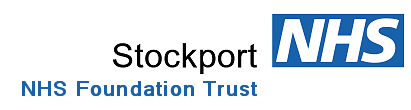 Updated Patient Education Referral Forman To attend either education course, please complete the details below:Please tick the appropriate box below Type 2 Diabetes X-Pert Course			Expert Patient Programme (EPP) 	Please return this completed form: Fax to 0161 835 6731 or Post to Patient Education, 9th Floor, Regent House, Heaton Lane, Stockport SK4 1BS